Optical Transport Networks & Technologies Standardization Work PlanIssue 25, December 2018General	3Part 1: Status reports as of January 2018	41	Highlight of ITU-T SG15	42	Reports from other organizations	4Part 2: Standard work plan	81	Introduction to Part 2	82	Scope	83	Abbreviations	84	Definitions and descriptions	94.1	Optical and other Transport Networks & Technologies (OTNT)	94.2	Optical Transport Network (OTN) (largely revised in 09/2016 reflecting B100G)	94.2.1	FlexE in OIF (updated in June-2017)	114.3	Support for mobile networks (reference to ITU-R M2375 added in 09/2016)	124.4	Ethernet frames over transport	124.5	Overview of the standardization of carrier class Ethernet	134.5.1	Evolution of "carrier-class" Ethernet	134.5.2	Standardization activities on Ethernet	204.5.3	Further details	215	OTNT correspondence and Liaison tracking	215.1	OTNT related contacts	216	Overview of existing standards and activity	216.1	New or revised OTNT standards or implementation agreements	216.2	SDH & SONET Related Recommendations and Standards	306.3	ITU-T Recommendations on the OTN Transport Plane	316.4	Standards on the ASTN/ASON Control Plane	326.5	Standards on the Ethernet Frames, MPLS, and MPLS-TP	336.6	Standards on Synchronization [Newly introduced in 09/2016]	34Annex A - Terminology Mapping	35GeneralThis is a living document and may be updated even between meetings. The latest version can be found at the following URL. https://www.itu.int/en/ITU-T/studygroups/com15/Pages/otn.aspx Proposed modifications and comments should be sent to: ITU-T TSB.From the Issue 22, the document is split into two parts to separate the up-to-date snapshot-type information and comprehensive database-type information.Part 1 provides highlights of relevant SDOs’ activity. Part 2 updated.Editor of the document thanks continuous support of the SDOs and their information regularly provided.Splitting the document and its information into the two parts is one of the attempts to make this kind of information useful and attractive to the potential readers. ITU-T SG15 is considering more effective way to provide the information and efficient way to maintain and update it. Regarding Part 1, setting up the common template for reporting is one idea. For Part 2, automated database representation is under consideration in ITU. Any comments, not only the correction and update of the information but also the ways to provide the information are highly appreciated.Part 1: Status reports as of December 2018Highlight of ITU-T SG15 Highlights from the most recent SG15 Plenary meeting can be found here:https://www.itu.int/en/ITU-T/studygroups/2017-2020/15/Pages/exec-sum.aspx Reports from other organizations The table below highlights the latest status reports received from the relevant organizations. ITU-T members can see the details of the reports by accessing ITU-T SG15 temporary documents for the October 2018 meeting as indicated in the reference: https://www.itu.int/md/T17-SG15-181008-TD/en Table 1 – Summary of status reports from relevant organizationsPart 2: Standard work planIntroduction to Part 2Today's global communications world has many different definitions for Optical and other Transport networks, which are supported by different technologies.  This resulted in a number of different Study Groups within the ITU-T, e.g. SG 11, 12, 13, and 15 developing Recommendations related to Optical and other Transport Networks and Technologies.  Moreover, other standards developing organizations (SDOs), forums and consortia are also active in this area.Recognising that without a strong coordination effort there is the danger of duplication of work as well as the development of incompatible and non-interoperable standards, WTSA-08 (held in 2008) designated Study Group 15 as the Lead Study Group on Optical and other Transport Networks and Technologies, with the mandate to:study the appropriate core Questions (Question 6, 7, 10, 11, 12, 13, 14),define and maintain overall (standards) framework, in collaboration with other SGs and SDOs,coordinate, assign and prioritise the studies done by the Study Groups (recognising their mandates) to ensure the development of consistent, complete and timely Recommendations.Study Group 15 entrusted WP 3/15, under Question 12/15, with the task to manage and carry out the Lead Study Group activities on Optical and other Transport Networks and Technologies.  To avoid misunderstanding that the mandate above is only applied to G.872-based Optical Transport Network (OTN), this Lead Study Group Activity is titled Optical and other Transport Networks & Technologies (OTNT) that encompass all the related networks, technologies and infrastructures for transport as defined in clause 3.ScopeAs the mandate of this Lead Study Group role implies, the standards area covered relates to Optical and other Transport networks and technologies.  The Optical and other Transport functions include:client adaptation functionsmultiplexing functionscross connect and switching functions, including grooming and configurationmanagement and control functionsphysical media functions network synchronization and distribution functionstest and measurement functions.Apart from taking the Lead Study Group role within the ITU-T, Study Group 15 will also endeavour to cooperate with other relevant organizations, including ATIS, ETSI, ISO/IEC, IETF, IEEE, MEF, OIF and TIA.AbbreviationsDefinitions and descriptions One of the most complicated factors in coordination work among multiple organizations in the area of OTNT is differing terminology.  Often multiple different groups are utilising the same terms with different definitions.  This clause includes definitions relevant to this document.  See Annex A for more information on how common terms are used in different organizations.Optical and other Transport Networks & Technologies (OTNT)The transmission of information over optical media in a systematic manner is an optical transport network.  The optical transport network consists of the networking capabilities/functionalities and the technologies required to support them.  For the purposes of this standardization and work plan, all new optical transport networking functionalities and the related other transport technologies will be considered as part of the OTNT standardization work plan.  The focus will be the transport and networking of digital client payloads over fibre optic cables. Though established optical transport mechanisms in transport plane (such as Synchronous Digital Hierarchy (SDH), Optical Transport Network (OTN), Ethernet frames over Transport (EoT), Multi-protocol label switching-transport profile (MPLS-TP)) fall within this broad definition, only standardization efforts relating to new networking functionalities of OTN, EoT and MPLS-TP will be actively considered as part of this Lead Study Group activity. Control plane and related equipment management aspects including ASON and SDN are also within the scope. Synchronization and time distribution aspects in the above transport network technologies are also included in the definition of OTNT.Optical Transport Network (OTN) (largely revised in 09/2016 reflecting B100G)ITU-T Recommendation G.709 (Interfaces for the optical transport network) with its amendement defines that an optical transport network (OTN) is composed of a set of optical network elements connected by optical fibres, that provide functionality to encapsulate, transport, multiplex, route, manage, supervise and provide survivability of client signals.The 5th edition of Recommendation ITU-T G.709/Y.1331 “Interfaces for the Optical Transport Network”, published in June 2016, enables optical transport at rates higher than 100 Gbit/s (the code name is beyond 100 Gbit/s or B100G). The revised ITU-T G.709/Y.1331 extends OTN with a new, flexible n x 100G frame format (OTUCn) designed for use at beyond 100G line-side and client-side interfaces, where the “C” corresponds to the Roman numeral for 100.The OTUCn format can be used for line-side interfaces up to 25.6 Tbit/s, giving system vendors the ability to develop higher-rate OTUCn line-side interfaces at their own pace over the coming 15 to 20 years, in line with market demand and technology availability and independently of progress in standardization.OTUCn client-side interfaces will use the new, flexible n × 100G FlexO frame format and forward error correction (FEC) combined with the available client optical modules. The initial n × 100G FlexO standard, ITU-T G.709.1, was published in the beginning of 2017. Future n × 200G and n × 400G FlexO standards will be available when next-generation 200G or 400G client optical modules become available.The revised ITU-T G.709/Y.1331 provides the necessary support for 200G and 400G Ethernet under development within IEEE. The revision also extends OTN to support the FlexE-unaware, FlexE-aware subrate and FlexE Client services developed by OIF; in addition introducing the capability to transport frequency and time synchronization information, complementing the similar capability in packet transport networks.The majority of the initial OTUCn applications to be enabled by ITU-T G.709/Y.1331 will relate to line-side interfaces. Examples of initial OTUCn applications are likely to include:Interconnecting 10+ Tbit/s OTN cross connects via 200G, 300G, 400G, 500G, etc. OTUCn line portsInterconnecting 200G and 400G transponders, which support the 200GE and 400GE services in the IEEE 802.3-2018, as well as the emerging subrated n×100G FlexE_Aware services developed by OIF’s FlexE Implementation Agreement projectInterconnecting n × 100GE muxponders with 200G, 300G, 400G, 500G, etc. tunnelsIn sync with the introduction to the B100G support, a number of ITU-T Recommendations are updating information on the implementation of the OTN for example:[ITU-T G.709] provides the rates and formats used in the OTN[ITU-T G.709.1] specifies Flexible OTN short-reach interface[ITU-T G.709.2] specifies OTU4 long-reach interface[ITU-T G.709.3] specifies Flexible OTN long-reach interfaces[ITU-T G.798] defines the equipment functional blocks[ITU-T G.872] defines OTN architecture[ITU-T G.873.1] and [ITU-T G.873.2] describes linear and ring protection[ITU-T G.874] and [ITU-T G.875] define the management interface[ITU-T G.698.1], [ITU-T G.698.2] and [ITU-T G.959.1] define the physical interfaces.According to the revised G.872, the OTN is decomposed into the following layer structure.Figure 6-1/G.872 – Overview of the OTN covering beyond 100 Gbit/sThe digital layers of the OTN (optical data unit (ODU), optical transport unit (OTU)) provide for the multiplexing and maintenance of digital clients. There is one-to-one mapping between an OTU and an optical tributary signal assembly (OTSiA). The OTSiA represents the optical tributary signal group (OTSiG) and the non associated overhead (OTSiG O), which is used for management for OTSiG. The OTSiG, represents one or more optical tributary signals (OTSi) that are each characterized by their central frequency and an application identifier. This approach allows the OTU (in particular for bit rates higher than 100Gb/s) to be distributed across multiple optical tributary signals (OTSi). An interface may be created by bonding standard-rate interfaces (e.g., m * 100G), over which the OTUCn (n ≥ 1) signal is adapted. This is known as a FlexO group and is used in G.709.1 and G.709.3. FlexO enables ODUflex services >100Gbit/s to be supported across multiple interfaces.Below the OTSi are the media constructs (optical devices) that provide the ability to configure the media channels. A media channel is characterized by its frequency slot (i.e., nominal central frequency and width as defined in [ITU T G.694.1]). Each OTSi is guided to its destination by an independent network media channel.FlexE in OIF (updated in Dec-2018)OIF specified a Flex Ethernet 1.0 implementation agreement in June 2016 and additional features in FlexE 2.0 in 2018. This implementation agreement provides a bonding mechanism to create higher-rate interfaces out of multiple Ethernet PHYs, a mechanism to support smaller clients (Ethernet flows with lower effective MAC rates) over Ethernet PHYs, and a mechanism to multiplex multiple lower rate flows across a group of Ethernet PHYs. The first version of this implementation agreement is based on the bonding of 100GBASE-R Ethernet PHYs into a FlexE group.FlexE 2.0 adds:Support for FlexE groups composed of 200 Gb/s and 400 Gb/s Ethernet PHYsMore detail on use of FlexE management channelsConsider coarser calendar granularity to reduce gate count for high bandwidth devicesManagement of skew for specific applicationsTransport of frequency or time by the FlexE groupAt the November 2018 Sydney meeting, it was agreed to start a new project as FlexE 2.1 that adds support for FlexE groups composed of 50 Gb/s Ethernet PHYs.400ZR InteropDiscussion continues on this project (start in oif2016.400.04) to specify optical interfaces with the following characteristics:Short-reach DWDM (amplified) as a priority over single channel ZR (passive). Both applications have a minimum distance of 80kmDP-16QAM modulation formatSystem-side interface support for IEEE Std 802.3bsAt the Nuremberg meeting, this project updated the baseline in oif2017.245.08 with optical parameters.  At the Vancouver meeting a third application code (unamplified link up to 10 km) was firstly added and then removed again and the draft in oif2017.245.09 was sent to straw ballot..The most recent liaison concerning this project is in TD 181 (GEN).Subscriber and Operator Layer 1 ServicesIn late 2016 the MEF launched a new project to define both Subscriber (UNI-to-UNI) and Operator (wholesale) L1 Services. The first specification defines the attributes of a Subscriber L1 service for Ethernet and Fibre Channel client protocols, used in LAN and SAN extension for data centre interconnect, as well as SONET and SDH client protocols for legacy WAN services. It is expected to be published as MEF 63 later in 2018. In parallel, work is underway on a partner specification defining Operator L1 services between a UNI and OTN ENNI (access) and between OTN ENNIs (transit). This will provide the basis for streamlining the interconnection of multi-domain L1 services. It is expected to be published in late 2019.Subscriber and Operator IP ServicesIn early 2016 the MEF launched a new project to define the service attributes to describe Subscriber (retail) and Operator (wholesale) IP services. The first of these, IP Service Attributes for Subscriber IP Services Technical Specification (MEF 61), was published in early 2018. It specifies a standard set of service attributes for describing IP VPNs and Internet access services offered to end-users. MEF 61 is currently being used as the starting point for defining attributes for Operator IP services. It is expected to be published as a revision to MEF 61 in mid-2019. Two related projects were started in early 2018: Service OAM for IP Services and Service Activation Testing for IP Services. The first phase of both of these projects is expected to complete in 2019.Support for mobile networks (reference to ITU-R M2375 added in 09/2016)MEF 22.3 Implementation Agreement (IA) Transport Services for Mobile Networks identifies the requirements for MEF Ethernet Services (EVC) and MEF External Interfaces (EIs such as UNIs) for use in mobile networks. It includes an amendment for small cells, support for multi-operator networks and time synchronization.  It also aligns with revised MEF service definitions and attributes in MEF 6.2 and MEF 10.3. A new MEF project was launched in 2017 on Transport for 5G Mobile Networks to include 5G requirements for fronthaul, midhaul and network slicing. SG 15 is responsible for developing Recommendations for transport networks, access networks, and home networking, including standard architectures of optical transport networks as well as physical and operational characteristics of their constituent technologies. These technologies may be used to support the backhaul, midhaul and fronthaul for mobile networks depending on the performance requirements of each. Ethernet frames over transport Ethernet is today the dominant LAN technology in private and enterprise sectors. It is defined by a set of IEEE 802 standards. Emerging multi-protocol/multi-service Ethernet services are also offered over public transport networks. Public Ethernet services and Ethernet frames over transport standards and implementation agreements continue being developed in the ITU-T and other organizations. Specifically, the ITU-T SG15 focuses on developing Recommendations related to the support and definition of Ethernet services over traditional telecommunications transport, such as PDH, SDH, and OTN. Ethernet can be described in the context of three major components:  services aspects, network layer, and physical layer.  The following description is meant to provide a brief overview of Public Ethernet considering each of the above aspects.The Public Ethernet services aspects (for service providers) include different service markets, topology options, and ownership models.  Public Ethernet services are defined to a large extent by the type(s) of topologies used and ownership models employed.  The topology options can be categorized by the three types of services they support: Line services, LAN services, and Access services.  Line services are point-to-point in nature and include services like Ethernet private and virtual lines.  LAN services are multi-point-to-multi-point (such as virtual LAN services).  Access services are of hub-and-spoke nature and enable single ISP/ASP to serve multiple, distinct, customers.  (Due to the similar aspects from a public network perspective, Line and Access services may be essentially the same.)The services can be provided with different service qualities. A circuit switched technology like SDH always provides a guaranteed bit rate service while a packet switched technology like MPLS can provide various service qualities from best effort traffic to a guaranteed bit rate service. Ethernet services can be provided for the Ethernet MAC layer or Ethernet physical layer.The Ethernet network layer is the Ethernet MAC layer that provides end-to-end transmission of Ethernet MAC frames between Ethernet end-points of individual services, identified by their MAC addresses. Ethernet MAC layer services can be provided as Line, LAN and Access services over circuit switched technologies like SDH VCs and OTN ODUs or over packet switched technologies like MPLS and RPR. For the Ethernet LAN service Ethernet MAC bridging might be performed within the public transport network in order to forward the MAC frames to the correct destination. Ethernet MAC services can be provided at any bit rate. They are not bound to the physical data rates (i.e. 10 Mbit/s, 100 Mbit/s, 1 Gbit/s, 2.5 Gb/s, 5 Gb/s, 10 Gbit/s, 25 Gb/s, 40 Gbit/s, 50 Gb/s, 100 Gbit/s, 200 Gb/s, and 400 Gb/s) defined by IEEE.IEEE has defined a distinct set of physical layer data rates for Ethernet with a set of interface options (electrical or optical). An Ethernet physical layer service transports such signals transparently over a public transport network. Examples are the transport of a 10 Gbit/s Ethernet WAN signal over an OTN or the transport of a 1 Gbit/s Ethernet signal over SDH using transparent GFP mapping. Ethernet physical layer services are point-to-point only and are always at the standardized data rates. They are less flexible compared to Ethernet MAC layer services, but offer lower latencies.Overview of the standardization of carrier class EthernetEvolution of "carrier-class" EthernetEthernet became to be used widely in network operator's backbone or metro area networks. Although Ethernet was originally designed for LAN environment, it has been enhanced in several aspects so that it can be used in network operators' environment.  In addition, Ethernet can easily realize multipoint-to-multipoint connectivity, which would require n*(n-1)/2 connections if an existing point to point transport technology is used.  The following subclauses explain enhancements which have been adopted in Ethernet networks thus far.High bit rate and long reach interfacesThe IEEE Std 802.3-2018 includes 200GBASE-DR4/FR4/LR4 and 400GBASE-SR16/DR4/FR8/LR8. Ethernet-based access networksVarious PON interfaces exist in IEEE802.3-2018 that may be used as Ethernet access networks. Additional optical PON PHY types are under development by the currently active IEEE P802.3ca project. Enhancement of scalabilityVLAN technology is widely used to provide customers with logically independent networks while sharing network resource physically.  However, since 12bit VLAN ID must be a unique value throughout the network, the customer accommodation is limited to 4094 (2 values, 0 and 4095, are reserved for other purposes).To relax this limitation, a method which uses two VLAN IDs in a frame was standardized by IEEE 802.1ad (Provider Bridges) in October 2005.  This method allows the network to provide up to 4094 Service VLANs, each of which can accommodate up to 4094 Customer VLANs.Scalable Ethernet-based backboneIn order to realize further scalable networks, IEEE 802.1ah (Backbone Provider Bridges) specifies a method which uses B-Tag, I-Tag and C-Tag.  B-Tag and C-Tag include 12 bit VLAN ID.  I-Tag includes 20bit Service ID (note: the size of the Service ID under study).  One VLAN ID identifies a Customer VLAN.  Service ID identifies a service in a provider network. Another VLAN ID identifies a Backbone VLAN.  This allows the network to use 12bit VLAN ID space and 20 bit service ID space as well as its own MAC address space.  IEEE 802.1ah was approved in June 2008.The number of MAC addresses to be learned by bridgesBridges in a network automatically learn the source MAC addresses of incoming frames.  When the number of stations is large, this learning process consumes a lot of resources of each bridge.  To alleviate this burden, IEEE 802.1ah (Backbone Provider Bridges) standardized a method which encapsulates MAC addresses of user stations by backbone MAC addresses so that bridges inside the backbone network do not learn MAC addresses of user stations.Network level OAMTo enable network operators to detect, localize and verify defects easily and efficiently, network-level Ethernet OAM functions were standardized in ITU-T SG13 (Q5/13) and IEEE 802.1ag under a close collaboration.  ITU-T Recommendation Y.1731 was approved in May 2006 and revised in February 2008.  IEEE 802.1ag was approved in September 2007.  IEEE 802.1ag covers fault management functions only while Y.1731 covers both fault management and performance management. Ethernet services performance parameters were standardized by ITU-T SG12 (Q17/12) in Recommendation Y.1563, approved in January 2009. Service OAM Framework (MEF17), Service OAM Fault Management Implementation Agreement (MEF 30.1) and Service OAM Performance Monitoring Implementation Agreement (MEF 35.1) are specified in MEF. In October 2008, WTSA-08 transferred Q5/13 (OAM) to SG15 and now Ethernet OAM work is conducted in SG15.Fast survivability technologiesTo realize fast and simple protection switching in addition to Link Aggregation and Rapid Spanning Tree Protocol, Recommendation on Ethernet linear protection switching mechanism (G.8031) was approved in June 2006.  Recommendation on Ethernet ring protection (G.8032) was approved in June 2008. In March 2010, the revised G.8032v2 covered interconnected and multiple rings, operator commands and non-revertive mode.  In September 2016, a supplement on Ethernet linear protection switching with dual node interconnection (G.sup60) was approved.  This is based on G.8031.In March 2012, IEEE 802.1 WG developed a standard on Shortest Path Bridging (IEEE 802.1aq) to optimize restoration capabilities.  In June 2009, they completed a standard on Provider Backbone Bridge Traffic Engineering (IEEE 802.1Qay), which includes linear protection switching.  In 2014, IEEE 802.1 WG completed a revision of the 802.1AX Link Aggregation standard, introducing the Distributed Resilient Network Interface.  This standard incorporates technology sometimes known as multi-chassis link aggregation, and allows the construnction of multi-vendor protected network-to-network interfaces.  The aims included preventing changes in one attached network from affecting the other attached network, where possible.  This standard was again revised starting in 2017 in the light of implementation experience to ensure interoperability and proper operation.IEEE 802.1CB “Frame Replication and Elimination for Reliability” is a standard with applications in the area of protection.  It specifies procedures, managed objects and protocols for bridges and end stations that provide:Identification and replication of frames, for redundant transmission;Identification of duplicate frames;Elimination of duplicate frames;Stream identification.QoS/traffic control/traffic conditioningQoS, traffic control, and traffic conditioning issues are being studied in ITU-T (SG12 and SG13), IEEE 802.3, and MEF.  IEEE 802.1 completed work in June 2009 on Provider Backbone Bridge Traffic Engineering (IEEE 802.1Qay).  MEF developed MEF 10.3: " Ethernet Services Attributes", in October 2013, together with further amendments on “Composite Performance Metric” (MEF 10.3.1, February 2015) and “UNI Resiliency” (MEF 10.3.2, October 2015). An updated version MEF 10.4 which also incorporates the amendments is planned for 2018. MEF 6.2 EVC Ethernet Services Definitions Phase 3, published in August 2014, defines six Ethernet Services with Service Attributes and parameters as specified in MEF 10.3. MEF 26.2 External Network Network Interfaces (ENNI) and Operator Service Attributes was published in August 2016 and specifies Service Attributes which can be used to realize Operator Services. MEF 51 OVC Services Definitions, published in August 2015, specifies Operator Virtual Connection (OVC) Services based on the Service Attributes defined in MEF 26.1. An updated version MEF 51.1 is planned for late 2018.  Service Activation Testing (SAT)Recommendation Y.1564, “Ethernet service activation test methodology” was approved in SG12 in March, 2011. MEF completed MEF 48: “Service Activation Testing” in October 2014. An updated version MEF 48.1 is planned for 2019.Time-Sensitive Networking and Deterministic NetworkingFollowing on from the development of Audio-Video Bridging in IEEE 802.1, itself based upon advances in time synchronisation in IEEE 1588, IEEE 802.1 formed the Time-Sensitive Networking task force.  This group completed the Stream Reservation Protocol (802.1Qat) and the Credit-based Shaper (802.1Qav) to provide lossless guaranteed bandwidth over Ethernet.  This was followed by the Frame Pre-emption (802.1Qbu) project and clause 99 of IEEE 802.3-2018 (was the “Interspersing Express Traffic” project), which create an express lane for high-priority traffic.  Together with the strict priority scheduling capabilities of 802.1Q, these technologies underpin the P802.1CM Profile for Fronthaul.  For more demanding time-sensitive streams, a combination of Enhancements for Scheduled Traffic (802.1Qbv), Per-Stream Filtering and Policing (802.1Qci) and Cyclic Queuing and Forwarding (802.1Qch) provide bounded latency, guaranteed bandwidth and zero congestion loss, on a network which can support best-effort traffic at the same time.Status of IEEE 802.1 (Updated in 11/2018)The 802.1 working group has four active task groups: Maintenance, Time-Sensitive Networking (TSN), Security, and OmniRAN. In addition, an Industry Connections activity exists to explore IEEE 802 Network Enhancements For the Next Decade the Interworking.  This activity will assess emerging requirements for IEEE 802-based communication infrastructures, identify commonalities, gaps, and trends not currently addressed by IEEE 802 standards and projects, and facilitate building industry consensus towards proposals to initiate new standards development efforts.  The 802.1 working group has over 20 active projects ranging from revisions of existing work (like time synchronization), addition of new bridging features (like asynchronous traffic shaping), support of YANG modelling and application to new verticals (like fronthaul).Within each TG there are a number of active projects as shown below:SecurityP802E: Recommended Practice for Privacy Considerations for IEEE TechnologiesP802.1X-Rev: Port-Based Network Access Control (Revision)Time Sensitive NetworkingStandalone (specifying new base standards):IEC/IEEE 60802 TSN Profile for Industrial AutomationP802.1CS – Link-local Registration ProtocolP802.1DC – Quality of Service Provision by Network SystemsRevisions (of a base standard):P802.1AS-Rev – Timing and Synchronization for Time-Sensitive ApplicationsP802.1AX-Rev – Link Aggregation Revision802.1Q amendments (amending IEEE Std 802.1Q-2018):P802.1Qcj – Automatic Attachment to Provider Backbone Bridging (PBB) servicesP802.1Qcr – Bridges and Bridged Networks Amendment: Asynchronous Traffic ShapingP802.1Qcw – YANG Data Models for Scheduled Traffic, Frame Preemption, and Per-Stream Filtering and PolicingP802.1Qcx – YANG Data Model for Connectivity Fault ManagementP802.1Qcz – Congestion Isolation802.1AB amendments (amending IEEE Std 802.1AB-2016):P802.1ABcu – LLDP YANG Data Model802.1CB amendments (amending IEEE Std 802.1CB-2017):P802.1CBcv – FRER YANG Data Model and Management Information Base ModuleP802.1CBdb – FRER Extended Stream Identification FunctionsOmniRANP802.1CF – Network Reference Model and Functional Description of IEEE 802 Access NetworkP802.1CQ – Multicast and Local Address AssignmentMaintenance802.1ACct – Support for IEEE Std 802.15.3The following projects are currently in Task Group (TG) ballot:P802E – Recommended Practice for Privacy Considerations for IEEE TechnologiesP802.1AX-Rev – Link Aggregation RevisionP802.1Qcr – Bridges and Bridged Networks Amendment: Asynchronous Traffic ShapingP802.1CS – Link-local Registration Protocol P802.1Qcx – YANG Data Model for Connectivity Fault ManagementThe following are currently in Working Group (WG) ballot:P802.1AS-Rev – Timing and Synchronization for Time-Sensitive ApplicationsThere following documents are currently in Sponsor ballotP802.1CF – Network Reference Model and Functional Description of IEEE 802 Access NetworkThe following projects have been approved by the Standards Board but have not yet been published:P802.1Qcc – Stream Reservation Protocol (SRP) Enhancements and Performance ImprovementsP802.1Qcy – Bridges and Bridged Networks Amendment: VDP Extension to Support NVO3P802.1Xck: Port-Based Network Access Control—Amendment 2: YANG Data ModelP802.1AE-Rev: MAC Security (MACsec) (Revision)802.1AC-2016/Cor-1 – LLC Encapsulation EthertypeThe following are the current new projects under development:P802.1CMde – Time-Sensitive Networking for Fronthaul Amendment: Enhancements for Fronthaul Interface, Synchronization, and Syntonization StandardsThis amendment defines enhancements to the base standard's features, options, configurations, defaults, protocols and procedures of bridges, stations, and LANs in order to address new developments in fronthaul interface standards, and related synchronization and syntonization standards. This amendment also addresses errors and omissions in existing content.The purpose of this standard is to specify defaults and profiles that enable the transport of time-sensitive fronthaul streams in Ethernet bridged networks.The fronthaul interfaces supported by the base standard have been further developed. The synchronization and syntonization standards that the base standard relies on are being enhanced. These developments need to be addressed by enhancing the fronthaul profiles.Some background on the 802.1CM activity can be seen in a recent press release and summary presentation.P802.1DF – Time-Sensitive Networking Profile for Service Provider NetworksThis standard defines profiles that select features, options, configurations, defaults, protocols, and procedures of bridges and end-stations defined in IEEE Std 802.1Q and IEEE Std 802.1CB that are necessary to provide Time-Sensitive Networking (TSN) quality of service features for non-fronthaul shared service provider networks. The standard also provides use cases, and informative guidance for network operators on how to configure their networks for those use cases.This standard provides guidance for equipment vendors, designers, and operators of service provider networks that are shared by multiple users and applications, and that need the TSN Quality of Service (QoS) features offered by IEEE Std 802.1Q bridges. These networks have links with a very large bandwidth-delay product. The TSN features include dependable bandwidth and bounded latency.P802.1DG – Time-Sensitive Networking Profile for Automotive In-Vehicle Ethernet Communications This standard specifies profiles for secure, highly reliable, deterministic latency, automotive in-vehicle bridged IEEE 802.3 Ethernet networks based on IEEE 802.1 Time-Sensitive Networking (TSN) and security standards.This standard provides guidance for designers and implementers of IEEE 802.3 Ethernet networks that support the entire range of in-vehicle applications including those requiring security, high availability and reliability, maintainability, and bounded latency.Ongoing projects related to OTNT 802 Network Enhancements for the next decade (e.g., 5G)As a result of the IEEE 802 5G standing committee, the 802.1 OmniRAN TG agreed to create an Industry Connections activity to develop requirements for 802 network enhancements (including those related to 5G).  This would effectively be an architectural description of all 802 technologies (wired and wireless) and would comprise an access network with appropriate interfaces that could be applicable for some 5G use cases.  Several verticals including automotive, industrial and the cable industry have been noted as potential beneficiaries of enhancements for 802 networks.  This activity will identify requirements that could result in new standards projects. Currently a single area is developing a report:  Flexible Factory IoT.Time-Sensitive NetworkingThis task group is home to a group of standards projects and can be summarized in the following diagram: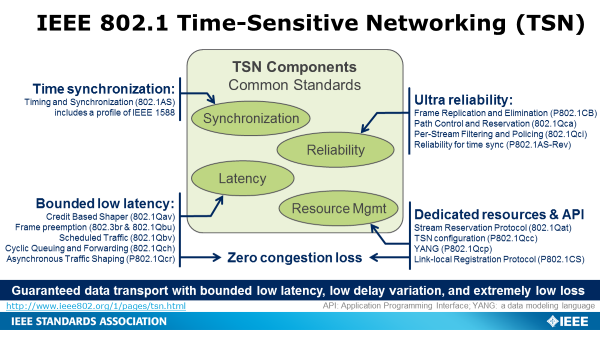 P802.1AX-rev – Link AggregationLink Aggregation (LAG) allows the establishment of full-duplex point-to-point links that have a higher aggregate bandwidth than the individual links that form the aggregation, and the use of multiple systems at each end of the aggregation. This allows improved utilization of available links in bridged local area network (LAN) environments, along with improved resilience in the face of failure of individual links or systems.  This revision will correct and clarify Link Aggregation specifications in the light of implementation experience to ensure interoperability and ensure proper operation.  In addition, a LAG YANG module is in scope of the revision.P802.1Qcx – CFM YANG data modelThis amendment specifies a Unified Modeling Language (UML)-based information model and a YANG data model that allows configuration and status reporting for bridges and bridge components for Connectivity Fault Management (CFM) as specified in 802.1Q It further defines the relationship between the information and data model and models for the other management capabilities. This project will require coordination with ITU-T SG15 as well as MEF.The draft is in task group ballot, and 802.1Q YANG modules are also deposited in GitHub in the IEEE branch (https://github.com/YangModels/yang)P802.1ABcu – LLDP YANG data modelThis amendment specifies a Unified Modeling Language (UML)-based information model and a YANG data model that allows configuration and status reporting for bridges and bridge components with regards to topology discovery with the capabilities currently specified in clauses 10 (LLDP management) and 11 (LLDP MIB definitions) of 802.1AB.  YANGsters – IEEE 802 YANG editors’ coordinationThis group is responsible for discussing common practice for YANG models supporting IEEE 802 protocols.  This common practice includes, but is not limited to, URN root, style, structure, tooling and process.  While the primary attendees are expected to be editors of existing IEEE 802 YANG projects, other experts interested in YANG are welcome.P802.1CBcv – Frame Replication and Elimination for Reliability Amendment: Information Model, YANG Data Model and MIB ModuleThis amendment specifies a Unified Modeling Language (UML) based information model for the capabilities currently specified in clauses 9 and 10 of 802.1CB. A YANG data model and a MIB module both based on that UML model support configuration and status reporting.  P802.1DC – Quality of Service Provision by Network SystemsThis new standard will specify procedures and managed objects for Quality of Service (QoS) features specified in IEEE Std 802.1Q, such as per-stream filtering and policing, queuing, transmission selection, flow control and preemption, in a network system which is not a bridge.IEEE Std 802.1Q specifies Quality of Service (QoS) features for bridges. These features are perfectly applicable to other devices, e.g. end stations, routers, or firewall appliances. In IEEE Std 802.1Q, the specifications of these features are scattered, and coupled tightly to the operation of a bridge. There is a need for simple reference points to these QoS specifications that are usable for non-bridge systems, and for managed objects for these features that are not specific to bridges.Published IEEE 802 standards are available free of charge six months after publication from the following website:  http://standards.ieee.org/getieee802/ For the first six months, they are available for sale from the following website (note that corrigenda are free of charge):http://www.techstreet.com/ieee/subgroups/38361Status of IEEE 802.3 (Updated in 11/2018) The following are the IEEE 802.3 standards currently in force:The base standard, IEEE Std 802.3-2018, was approved by the Standards Board on 14 June 2018 and published on 31 August 2018. It incorporates and supersedes the following amendments:IEEE Std 802.3bw-2015IEEE Std 802.3by-2016IEEE Std 802.3bq-2016IEEE Std 802.3bp-2016IEEE Std 802.3br-2016IEEE Std 802.3bn-2016IEEE Std 802.3bz-2016IEEE Std 802.3bu-2016IEEE Std 802.3bv-2017IEEE Std 802.3-2015/Cor 1-2017IEEE Std 802.3bs-2017IEEE Std 802.3cc-2017The current version of the Ethernet MIBs standard is published as IEEE Std 802.3.1-2013.The following Task Forces, Study Groups, and ad hoc groups are currently active within the IEEE 802.3 working group:The IEEE P802.3bt Power via MDI over 4-Pair Task Force has completed the sponsor ballot process and the draft was approved by the Standards Board on 27th September 2018.The IEEE P802.3ca 25 Gb/s, 50 Gb/s, and 100 Gb/s Passive Optical Networks Task Force is in the Task Force review phase. The IEEE 802.3 working group has agreed to modification of the objectives to remove 100 Gb/s from the scope of the project, and corresponding PAR modifications are pending approval by the Standards Board.The IEEE P802.3cb 2.5 Gb/s and 5 Gb/s Backplane Task Force has completed the Sponsor ballot process and the draft was approved by the Standards Board on 27th September 2018.The IEEE P802.3cd 50 Gb/s, 100 Gb/s, and 200 Gb/s Ethernet Task Force is in the Sponsor ballot phase, and is seeking conditional approval to proceed to RevCom for approval after the sponsor ballot process is complete.The IEEE P802.3cg 10 Mb/s Single Pair Ethernet Task Force is in the Working Group ballot phase.The IEEE P802.3ch Multi-Gig Automotive PHY Task Force is in the proposal selection phase.The IEEE P802.3.2 (IEEE 802.3cf) YANG Data Model Definition Task Force has just initiated the Sponsor ballot phase.The IEEE P802.3ck 100 Gb/s, 200 Gb/s, and 400 Gb/s Electrical Interfaces Task Force is in the proposal selection phase.The IEEE P802.3cm 400 Gb/s over Multimode Fiber Task Force has begun the Task Force Review phase.The IEEE P802.3cn Beyond 10km Optical PHYs Task Force is in the proposal selection phase.There are two active Study Groups, which are study activities that have not yet reached the stage of an approved Project Authorization Request (PAR), Criteria for Standardization Development (CSD), or project objectives.The IEEE 802.3 Bidirectional 10 Gb/s, 25 Gb/s, and 50 Gb/s Optical Access PHYs Study Group is studying proposed new PHY types at the indicated rates of operation using signaling in both directions over a single fiber.The IEEE 802.3 Physical Layers for increased-reach Ethernet optical subscriber access Study Group is studying possible new access architectures to support larger reach and split ratios of current PON systems using a combination of WDM and power splitters, while using only passive components between the CO and the subscriber.Standardization activities on EthernetStandardization work on "carrier-class" Ethernet is conducted within ITU-T SG12, ITU-T SG15, IEEE 802.1 WG, IEEE 802.3 WG, IETF, and MEF.  The table below summarizes the current standardization responsibilities on "carrier-class" Ethernet. Table 12 lists the current status of individual Ethernet-related ITU-T Recommendations. Table 2 – Standardization on "carrier-class" EthernetFurther detailsFurther details about standardization on Ethernet can be found on the following websites:ITU-T SG12 : http://www.itu.int/ITU-T/studygroups/com12/index.aspITU-T SG13: http://www.itu.int/ITU-T/studygroups/com13/index.aspITU-T SG15: http://www.itu.int/ITU-T/studygroups/com15/index.aspIEEE 802.1 WG: http://www.ieee802.org/1/IEEE 802.3 WG: http://www.ieee802.org/3/IETF: http://www.ietf.org/MEF Forum: https://www.mef.net/OTNT correspondence and Liaison trackingOTNT related contactsThe International Telecommunication Union - Telecommunications Sector (ITU-T) maintains a strong focus on global OTNT standardization.  It is supported by other organizations that contribute to specific areas of the work at both the regional and global levels.  Below is a list of the most notable organizations recognised by the ITU-T and their URL for further information.ATIS - Alliance for Telecommunications Industry Solutions: http://www.atis.orgTIA - Telecommunications Industry Association: http://www.tiaonline.orgIEC - International Electrotechnical Commission: http://www.iec.ch/IETF - Internet Engineering Task Force: http://www.ietf.orgIEEE 802 LAN/MAN Standards Committee: http://www.ieee802.org/Optical Internetworking Forum (OIF) Technical Committee: http://www.oiforum.com/public/techcommittee.htmlBroadband (ex. IP/MPLS) Forum: http://www.broadband-forum.org/MEF Forum: http:// https://www.mef.net/ TMF- TeleManagement Forum: http://www.tmforum.org/browse.aspxOverview of existing standards and activity With the rapid progress on standards and implementation agreements on OTNT, it is often difficult to find a complete list of the relevant new and revised documents.  It is also sometimes difficult to find a concise representation of related documents across the different organizations that produce them.  This clause attempts to satisfy both of those objectives by providing concise tables of the relevant documents.New or revised OTNT standards or implementation agreementsMany documents, at different stages of completion, address the different aspect of the OTNT space.  The table below lists the known drafts and completed documents under revision that fit into this area.  The table does not list all established documents which might be under review for slight changes or addition of features.Three major families of documents (and more) are represented by fields in the following table, SDH/SONET, OTN Transport Plane, and ASON/SDN Control.  All of the Recommendations and standards of the three families are included in tables in the later clauses of this document.Table 4 – OTNT Related Standards and Industry Agreements (ITU-T Recomendations)Table 6 – OTNT Related Standards and Industry Agreements (IEEE 802 standards)Table 8 – OTNT Related Standards and Industry Agreements (MEF documents)The current set of MEF technical specifications is at: https://www.mef.net/resources/technical-specifications SDH & SONET Related Recommendations and StandardsRefer to Issue 21 of this standard work plan document.ITU-T Recommendations on the OTN Transport PlaneThe following table lists all of the known ITU-T Recommendations specifically related to the OTN Transport Plane.  Many also apply to other types of optical networks.Table 9 – ITU-T Recommendations on the OTN Transport PlaneStandards on ASON and SDN Architectural approaches to Control The following table lists ITU-T Recommendations specifically related to ASON and SDN Control.Table 10 – Standards on the ASTN/ASON Control PlaneStandards on the Ethernet Frames, MPLS, and MPLS-TPThe following tables list ITU-T Recommendations specifically related to Ethernet, MPLS and MPLS-TP.Table 12 – Ethernet related RecommendationsTable 13 – MPLS related RecommendationsTable 14 – MPLS-TP-related RecommendationsStandards on SynchronizationThe series of G.8200-G.8299 ITU-T Recommendations are dedicated for Synchronization, quality and availability targets. Common aspects: G.8201: Error performance parameters and objectives for multi-operator international paths within optical transport networksG.8251: The control of jitter and wander within the optical transport network (OTN)G.8260: Definitions and terminology for synchronization in packet networks	Table 15 – Synchronization-related Recommendations________________________IDOrganizationSummaryReference1Broadband Forum Liaison Report for Broadband Forum Related to WP3/15.  The liaison report highlights some key initiatives and particular activities of interest to WP3.  Initiatives: Open Broadband; 5G; Common YANG.  Specific areas of interest: 5G Transport; TR-350 Ethernet Services using BGP MPLS-based Ethernet VPNs; FlexE in IP/MPLS Networks for 5G; YANG for Ethernet OAM/CFM and Alarm Models; Deterministic Transport; Network Slicing. [ 219-GEN ]2IEEE 802.1IEEE 802.1 liaison reportThe 802.1 working group has four active task groups: Maintenance, Time Sensitive Networking (TSN), Security, and OmniRAN. In addition, an Industry Connections activity exists to explore IEEE 802 Network Enhancements For the Next Decade the Interworking..  This activity will assess emerging requirements for IEEE 802-based communication infrastructures, identify commonalities, gaps, and trends not currently addressed by IEEE 802 standards and projects, and facilitate building industry consensus towards proposals to initiate new standards development efforts.  The 802.1 working group has over 20 active projects ranging from revisions of existing work (like time synchronization), addition of new bridging features (like asynchronous traffic shaping), support of YANG modelling and application to new verticals (like fronthaul).The liaison highlights the following projects to be noted in SG15: 1) 802 Network Enhancements for the next decade (e.g., 5G), 2) all projects in TSN,  3) P802.1 AX-Rev – Link Aggregation revision, 4) P802.1Qcx – CFM YANG data model, 5) P802.1ABcu – LLDP YANG data model P802.1Xck – YANG data model, 6) YANGsters – IEEE 802 YANG Editors’ coordination P802.1Qcp – YANG data model, 7) P802.1CBcv – Frame Replication and Elimination for Reliability Amendment: Information Model, YANG Data Model and MIB Module, and 8) P802.1DC – Quality of Service Provision by Network Systems [ 200-GEN ]3IEEE 802.3 Relevant recent projects: IEEE P802.3cd 50 Gb/s, 100 Gb/s, and 200 Gb/s Ethernet Task ForceIEEE P802.3ca 25 Gb/s, 50 Gb/s, and 100 Gb/s Ethernet Passive Optical Networks Task ForceIEEE P802.3cb 2.5 Gb/s and 5 Gb/s Backplane Task Force.IEEE P802.3cf YANG data models Task ForceIEEE P802.3cn Beyond 10 km optical PHYs Task ForceIEEE P802.3ck 100 Gb/s, 200 Gb/s, and 400 Gb/s Electrical Interfaces Task ForceIEEE P802.3cm 400 Gb/s over Multimode Fiber Task ForceIEEE 802.3 Bidirectional 10 Gb/s and 25 Gb/s Optical Access PHYs Study GroupIEEE 802.3 Physical Layers for increased-reach Ethernet optical subscriber access (Super-PON) Study GroupThe IEEE 802.3 standards currently in force are:
1) the base standard, IEEE Std 802.3-2018, was approved by the Standards Board on 14 June 2018 and published on 31 August 2018. It incorporates and supersedes the following amendments:IEEE Std 802.3bw-2015IEEE Std 802.3by-2016IEEE Std 802.3bq-2016IEEE Std 802.3bp-2016IEEE Std 802.3br-2016IEEE Std 802.3bn-2016IEEE Std 802.3bz-2016IEEE Std 802.3bu-2016IEEE Std 802.3bv-2017IEEE Std 802.3-2015/Cor 1-2017IEEE Std 802.3bs-2017IEEE Std 802.3cc-20172) the base MIB standard, IEEE Std 802.3.1-2013[ 214-GEN] [324-WP3]4MEFMEF liaison reportWith over 200 leading member companies, including 130 service providers, the MEF is the enabling force for the development and implementation of agile, assured and orchestrated Third Network services for the digital economy and the hyper-connected world. Third Network services are delivered over automated, virtualized, and interconnected networks globally powered by Carrier Ethernet 2.0 (CE 2.0), Lifecycle Service Orchestration (LSO), SDN, and NFV.CE 2.0 is MEF’s globally adopted services framework and the foundation for new services innovation. The current annual market for Carrier Ethernet products and services is approximately $80B.   The MEF is also facilitating industry neutral implementation environments for service orchestration (OpenLSO) and L2-L7 connectivity services (OpenCS) based on Open Source, SDN and NFV.MEF 3.0 is a transformational framework for defining, delivering, and certifying agile, assured, and orchestrated communication services across a global ecosystem of automated networks.MEF Active projects:Lifecycle Service Orchestration: 13 projectsServices: 10 projects and 2 ad-hocsApplications: 6 projects[ 201-GEN], [259-WP3]5OIF (PLL)Liaison report for OIF Physical and Link Layer (PLL) Working Group The following 56G CEI (Common Electrical I-O) projects are active; CEI-56G-XSR, CEI-56G-VSR.FlexE 2.0 IA is now published as http://www.oiforum.com/wp-content/uploads/OIF-FLEXE-02.0.pdf (publicly available). [ 202-GEN ]6IETFLiaison report for IETFThe meeting schedule for 2018 - 2020 was provided.  One liaison on YANG Alarm Module from CCAMP was highlighted. [ 218-GEN ]7JCA SDNIncoming liaison from JCA SDN JCA-SDN - LS 5 -E.JCA SDN has updated their SDN Standardisation Activity Roadmap which is available at http://www.itu.int/en/ITU-T/jca/sdn/. JCA SDN concluded at its November 2017 meeting.[ 119-GEN ]8IEEE P1588Liaison report for IEEE 1588.IEEE 1588-v3 is expected to be completed in 2018.  The most recent draft, which is in working group ballot, addresses:High Accuracy: improved time sync performance (assuming Layer 1 frequency synchronization and asymmetry calibrations).Management: performance monitoring; future of the native IEEE1588 management protocol, PTP networks configurations; data information models; 1588 MIB.Upkeep-Architecture: various points requiring clarifications; solution for profile isolation; PTP redundancy (including definition of solutions for multi paths multi-masters); restructuring of the standard to separate the “media-dependent” functions from the “media- independent” functions.Security: various options to provide security to the protocol. [ 127-GEN ]ANSIAmerican National Standards InstituteASONAutomatically Switched Optical NetworkASTNAutomatically Switched Transport NetworkATISAlliance for Telecommunications Industry SolutionsEoTEthernet frames over TransportETSIEuropean Telecommunications Standards InstituteIECInternational Electrotechnical CommissionIEEEInstitute of Electrical and Electronics EngineersIETFInternet Engineering Task ForceISOInternational Organization for StandardizationMONMetropolitan Optical NetworkMPLSMultiprotocol Label SwitchingMPLS-TPMPLS Transport ProfileOIFOptical Internetworking ForumOTNOptical Transport NetworkOTNTOptical and other Transport Networks & TechnologiesSDHSynchronous Digital HierarchySONETSynchronous Optical NETworkTIATelecommunications Industry AssociationTMFTeleManagement ForumWSONWavelength Switched Optical NetworkWTSAWorld Telecommunications Standardization AssemblyDigitalODUODUDigitalDigitalOTUOTUDigitalDigitalOTSiAOTSiAOTSiAOTSiAOptical signalsMedia constructsMedia constructsOMS/OTS Optical signal maintenance entitiesOMS/OTS Optical signal maintenance entitiesMedia FibreFibreFibreFibreMedia #Standard bodiesQ/SG or WGStudy items1ITU-T SG12Q17/12Ethernet  services performanceITU-T SG15Q10/15Ethernet OAM mechanisms and equipment functional architecture, Ethernet protection/restorationITU-T SG15Q11/15Ethernet Service description and frame mapping (GFP) ITU-T SG15Q12/15Ethernet architectureITU-T SG15Q13/15Synchronous EthernetITU-T SG15Q14/15Management aspects of Ethernet3IEEE 802802.1Higher layers above the MAC (including Network level Ethernet OAM mechanisms, Provider bridges, Provider backbone bridges, and quality of service)3IEEE 802802.3Standard for Ethernet4IETF(Refer to Annex B on organization restructuring)CCAMP WGcommon control plane and measurement plane solutions and GMPLS mechanisms/protocol extensions to support source-controlled and explicitly-routedEthernet data paths for Ethernet data planes4IETF(Refer to Annex B on organization restructuring)MPLS WG many elements of the support of Ethernet "carrier-class" pseudowires over MPLS and MPLS-TP networks4IETF(Refer to Annex B on organization restructuring)L2VPN WGLayer 2 Virtual Private Networks4IETF(Refer to Annex B on organization restructuring)PWE3 WGencapsulation, transport, control, management, interworkingand security of Ethernet services emulated over MPLS enabled IP packet switched networks5MEFServices CommitteeService attributes including traffic and performance parameters, Subscriber and Operator services definitions, aggregation and ENNI interfaces, management interfaces, performance monitoring, fault management and test specifications.Organization (Subgroup responsible)NumberTitleITU-T (SG2)M.2401 (12/2003)Error performance limits and procedures for bringing-into-service and maintenance of multi-operator international paths and sections within an optical transport networkITU-T (Q17/12)Y.1563 (01/2009)Ethernet frame transfer and availability performanceITU-T (Q2/15)G.983.1 (01/2005)Broadband optical access systems based on Passive Optical Networks (PON)ITU-T (Q2/15)G.983.2 (07/2005)ONT management and control interface specification for B-PONITU-T (Q2/15)G.983.3 (03/2001)A broadband optical access system with increased service capability by wavelength allocationITU-T (Q2/15)G.983.4 (11/2001)A broadband optical access system with increased service capability using dynamic bandwidth assignmentITU-T (Q2/15)G.983.5 (01/2002)A broadband optical access system with enhanced survivabilityITU-T (Q2/15)G.984.1 (03/2008)Gigabit-capable passive optical networks (GPON): General characteristicsITU-T (Q2/15)G.984.2 (03/2003)Gigabit-capable Passive Optical Networks (G-PON): Physical Media Dependent (PMD) layer specificationITU-T (Q2/15)G.984.3 (01/2014)Gigabit-capable passive optical networks (G-PON): Transmission convergence layer specificationITU-T (Q2/15)G.984.4 (02/2008)Gigabit-capable passive optical networks (G-PON): ONT management and control interface specificationITU-T (Q2/15)G.984.5 (05/2014)Gigabit-capable passive optical networks (G-PON): Enhancement bandITU-T (Q2/15)G.984.6 (03/2008)Gigabit-capable passive optical networks (GPON): Reach extensionITU-T (Q2/15)G.984.7 (07/2010)Gigabit-capable passive optical networks (GPON): Long reachITU-T (Q2/15)G.985 (03/2003)100 Mbit/s point-to-point Ethernet based optical access systemITU-T (Q2/15)G.986 (01/2010)1 Gbit/s point-to-point Ethernet-based optical access systemITU-T (Q2/15)G.987 (06/2012)10-Gigabit-capable passive optical network (XG-PON) systems: Definitions, abbreviations and acronymsITU-T (Q2/15)G.987.1 (03/2016)10-Gigabit-capable passive optical networks (XG-PON): General requirementsITU-T (Q2/15)G.987.2 (02/2016)10-Gigabit-capable passive optical networks (XG-PON): Physical media dependent (PMD) layer specificationITU-T (Q2/15)G.987.3 (01/2014)10-Gigabit-capable passive optical networks (XG-PON): Transmission convergence (TC) layer specificationITU-T (Q2/15)G.987.4 (06/2012)10-Gigabit-capable passive optical networks (XG-PON): Reach extensionITU-T (Q2/15)G.988 (2018)ONU management and control interface (OMCI) specificationITU-T (Q2/15)G.989 (10/2015)40-Gigabit-capable passive optical networks (NG-PON2): Definitions, abbreviations and acronyms  ITU-T (Q2/15)G.989.1 (03/2013)40-Gigabit-capable passive optical networks (NG-PON2): General requirementsITU-T (Q2/15)G.989.2 (2018)40-Gigabit-capable passive optical networks 2 (NG-PON2): Physical media dependent (PMD) layer specificationITU-T (Q2/15)G.989.3 (2018)40-Gigabit-capable passive optical networks (NG-PON2): Transmission convergence layer specificationITU-T (Q2/15)G.9801 (08/2013)Ethernet passive optical networks using OMCIITU-T (Q2/15)G.9802 (2018)Multiple-wavelength passive optical networks (MW-PONs)ITU-T (Q2/15)G.9803 (04/2015)Radio over Fiber systemsITU-T (Q2/15)G.9807.1 (06/2016)10-Gigabit-capable symmetric passive optical network (XGS-PON)ITU-T (Q2/15)G.9807.2 (2018)10 Gigabit-capable symmetrical passive optical networks (XG(S)-PON): Reach extensionITU-T (Q11/15)G.780/Y.1351 (07/2010)Terms and definitions for synchronous digital hierarchy (SDH) networksITU-T (Q11/15)G.870/Y.1352 (11/2016)Terms and definitions for optical transport networksITU-T (Q10/15)G.8001/Y.1354 (04/2016)Terms and definitions for Ethernet frames over transportITU-T (Q12/15)G.8081/Y.1353 (02/2012)Terms and definitions for automatically switched optical networksITU-T (Q10/15)G.8101/Y.1355 (11/2016)Terms and definitions for MPLS transport profileITU-T (Q5/15)G.650.1 (07/2010)Definitions and test methods for linear, deterministic attributes of single-mode fibre and cableITU-T (Q5/15)G.650.2 (07/2007)Definitions and test methods for statistical and non-linear related attributes of single-mode fibre and cableITU-T (Q5/15)G.650.3 (03/2008)Test methods for installed single-mode optical fibre cable linksITU-T (Q5/15)G.651.1 (2018)Characteristics of a 50/125 µm multimode graded index optical fibre cable for the optical access networkITU-T (Q5/15)G.652 (11/2016)Characteristics of a single-mode optical fibre and cableITU-T (Q5/15)G.653 (07/2010)Characteristics of a dispersion-shifted, single-mode optical fibre and cableITU-T (Q5/15)G.654 (11/2016)Characteristics of a cut-off shifted single-mode optical fibre and cableITU-T (Q5/15)G.655 (11/2009)Characteristics of a non-zero dispersion-shifted single-mode optical fibre and cableITU-T (Q5/15)G.656 (07/2010)Characteristics of a fibre and cable with non-zero dispersion for wideband optical transportITU-T (Q5/15)G.657 (11/2016)Characteristics of a bending-loss insensitive single-mode optical fibre and cable for the access networkITU-T (Q6/15)G.664 (10/2012)Optical safety procedures and requirements for optical transmission systemsITU-T (Q6/15)G.680 (07/2007)Physical transfer functions of optical network elementsITU-T (Q6/15)G.691 (03/2006)Optical interfaces for single channel STM-64 and other SDH systems with optical amplifiersITU-T (Q6/15)G.692 (10/1998)Optical interfaces for multichannel systems with optical amplifiersITU-T (Q6/15)G.693 (11/2009)Optical interfaces for intra-office systemsITU-T (Q6/15)G.694.1 (02/2012)Spectral grids for WDM applications: DWDM frequency gridITU-T (Q6/15)G.694.2 (12/2003)Spectral grids for WDM applications: CWDM wavelength gridITU-T (Q6/15)G.695 (01/2015)Optical interfaces for coarse wavelength division multiplexing applicationsITU-T (Q6/15)G.696.1 (07/2010)Longitudinally compatible intra-domain DWDM applicationsITU-T (Q6/15)G.697 (11/2016)Optical monitoring for dense wavelength division multiplexing systemsITU-T (Q6/15)G.698.1 (11/2009)Multichannel DWDM applications with single-channel optical interfacesITU-T (Q6/15)G.698.2 (11/2018)Amplified multichannel dense wavelength division multiplexing applications with single channel optical interfacesITU-T (Q6/15)G.698.3 (02/2012)Multichannel seeded DWDM applications with single-channel optical interfacesITU-T (Q6/15)G.698.4 (2018)Multichannel bi-directional DWDM applications with port agnostic single-channel optical interfacesITU-T (Q6/15)G.911 (04/1997)Parameters and calculation methodologies for reliability and availability of fibre optic systemsITU-T (Q6/15)G.957 (03/2006)Optical interfaces for equipment and systems relating to the synchronous digital hierarchyITU-T (Q6/15)G.959.1 (04/2016)Optical transport network physical layer interfacesITU-T (Q7/15)G.671 (02/2012)Transmission characteristics of optical components and subsystemsITU-T (Q7/15)G.672 (2018)Characteristics of multi-degree reconfigurable optical add/drop multiplexersITU-T (Q11/15)G.781 (09/2008)Synchronization layer functionsITU-T (Q11/15)G.783 (03/2006)Characteristics of synchronous digital hierarchy (SDH) equipment functional blocksITU-T (Q11/15)G.798 (12/2012)Characteristics of optical transport network hierarchy equipment functional blocksITU-T (Q11/15)G.806 (02/2012)Characteristics of transport equipment – Description methodology and generic functionalityITU-T (Q11/15)G.871/Y.1301 (10/2000)Framework of Optical Transport Network RecommendationsITU-T (Q11/15)G.808 (11/2016)Terminology for protection and restorationITU-T (Q11/15)G.808.1 (05/2014)Generic protection switching – Linear trail and subnetwork protectionITU-T (Q11/15)G.808.2 (11/2013)Generic protection switching – Ring protectionITU-T (Q11/15)G.808.3 (10/2012)Generic protection switching – Shared mesh protectionITU-T (Q11/15)G.841 (10/1998)Types and characteristics of SDH network protection architecturesITU-T (Q11/15)G.842 (04/1997)Interworking of SDH network protection architecturesITU-T (Q11/15)G.873.1 (10/2017)Optical transport network (OTN): Linear protectionITU-T (Q11/15)G.873.2 (07/2015)ODUk shared ring protectionITU-T (Q11/15)G.873.3 (09/2017)OTN Shared Mesh ProtectionITU-T (Q10/15)G.8021/Y.1341 (11/2016)Characteristics of Ethernet transport network equipment functional blocksITU-T (Q10/15)G.8021.1/Y.1341.1 (10/2012)Types and characteristics of Ethernet transport network equipmentITU-T (Q10/15)G.8031/Y.1342 (01/2015)Ethernet linear protection switchingITU-T (Q10/15)G.8032/Y.1344 (02/2012)Ethernet ring protection switchingITU-T (Q10/15)G.8131/Y.1382 (07/2014)Linear protection switching for MPLS transport profileITU-T (Q10/15)G.8132/Y.1383 (08/2017)MPLS-TP shared ring protectionITU-T (Q10/15)Y.1720 (12/2006)Protection switching for MPLS networksITU-T (Q10/15)G.8011/Y.1307 (11/2016)Ethernet service characteristicsITU-T (Q10/15)G.8012/Y.1308 (08/2004)Ethernet UNI and Ethernet NNIITU-T (Q10/15)G.8012.1/Y.1308.1 (12/2012)Interfaces for the Ethernet transport networkITU-T (Q10/15)G.8013/Y.1731 (11/2013)OAM functions and mechanisms for Ethernet based networksITU-T (Q10/15)G.8112/Y.1371 (10/2012)Interfaces for the MPLS Transport Profile layer networkITU-T (Q10/15)G.8113.1/Y.1372.1 (04/2016)Operations, administration and maintenance mechanism for MPLS-TP in packet transport networksITU-T (Q10/15)G.8113.2/Y.1372.2 (11/2012)Operations, administration and maintenance mechanisms for MPLS-TP networks using the tools defined for MPLSITU-T (Q10/15)G.8121/Y.1381 (04/2016)Characteristics of MPLS-TP equipment functional blocksITU-T (Q10/15)G.8121.1/Y.1381.1 (04/2016)Characteristics of MPLS-TP equipment functional blocks supporting ITU-T G.8113.1/Y.1372.1 OAM mechanismsITU-T (Q10/15)G.8121.2/Y.1381.2 (04/2016)Characteristics of MPLS-TP equipment functional blocks supporting ITU-T G.8113.2/Y.1372.2 OAM mechanismsITU-T (Q10/15)Y.1710 (11/2002)Requirements for Operation & Maintenance functionality in MPLS networksITU-T (Q10/15)Y.1711 (02/2004)Operation & Maintenance mechanism for MPLS networksITU-T (Q10/15)Y.1712 (01/2004)OAM functionality for ATM-MPLS interworkingITU-T (Q10/15)Y.1713 (03/2004)Misbranching detection for MPLS networksITU-T (Q10/15)Y.1714 (01/2009)MPLS management and OAM frameworkITU-T (Q10/15)Y.1730 (01/2004)Requirements for OAM functions in Ethernet-based networks and Ethernet servicesITU-T (Q11/15)G.707/Y.1322 (01/2007)Network node interface for the synchronous digital hierarchy (SDH)ITU-T (Q11/15)G.709/Y.1331 (2018)Interfaces for the optical transport network (OTN)ITU-T (Q11/15)G.709.1/Y.1331.1 (02018)Flexible OTN short-reach interface	ITU-T (Q11/15)G.709.2/Y.1331.2 (07/2018)OTU4 long-reach interfaceITU-T (Q11/15)G.709.3/Y.1331.3 (2018)Flexible OTN long-reach interfacesITU-T (Q11/15)G.798.1 (01/2013)Types and characteristics of optical transport network equipmentITU-T (Q11/15)G.7041/Y.1303 (08/2016)Generic framing procedureITU-T (Q11/15)G.7042/Y.1305 (03/2006)Link capacity adjustment scheme (LCAS) for virtual concatenated signalsITU-T (Q11/15)G.7043/Y.1343 (07/2004)Virtual concatenation of plesiochronous digital hierarchy (PDH) signalsITU-T (Q11/15)G.7044/Y.1347 (10/2011)Hitless adjustment of ODUflex(GFP)ITU-T (Q11/15)G.8201 (04/2011)Error performance parameters and objectives for multi-operator international paths within optical transport networksITU-T (Q12/15)G.800 (04/2016)Unified functional architecture of transport networksITU-T (Q12/15)G.805 (03/2000)Generic functional architecture of transport networksITU-T (Q12/15)G.872 (01/2017)Architecture of optical transport networksITU-T (Q12/15)G.7701 (11/2016)Common Control AspectsITU-T (Q12/15)G.7702 (03/2018)Architecture for SDN control of transport networksITU-T (Q12/15)G.8010/Y.1306 (02/2004)Architecture of Ethernet layer networksITU-T (Q12/15)G.8080/Y.1304 (02/2012)Architecture for the automatically switched optical networkITU-T (Q12/15)G.8110/Y.1370 (01/2005)MPLS layer network architectureITU-T (Q12/15)G.8110.1/Y.1370.1 (12/2011)Architecture of the Multi-Protocol Label Switching transport profile layer networkITU-T (Q13/15)G.813 (03/2003)Timing characteristics of SDH equipment slave clocks (SEC)ITU-T (Q13/15)G.8251 (09/2010)The control of jitter and wander within the optical transport network (OTN)ITU-T (Q13/15)G.8260 (02/2012)Definitions and terminology for synchronization in packet networksITU-T (Q13/15)G.8261/Y.1361 (08/2013)Timing and synchronization aspects in packet networksITU-T (Q13/15)G.8261.1/Y.1361.1 (02/2012)Packet delay variation network limits applicable to packet-based methods (Frequency synchronization)ITU-T (Q13/15)G.8262/Y.1362 (01/2015)Timing characteristics of a synchronous Ethernet equipment slave clockITU-T (Q13/15)G.8264/Y.1364 (05/2014)Distribution of timing information through packet networksITU-T (Q13/15)G.8265/Y.1365 (10/2010)Architecture and requirements for packet-based frequency deliveryITU-T (Q13/15)G.8265.1/Y.1365.1 (07/2014)Precision time protocol telecom profile for frequency synchronizationITU-T (Q13/15)G.8266/Y.1376 (11/2016)Timing characteristics of telecom grandmaster clocks for frequency synchronizationITU-T (Q13/15)G.8271/Y.1366 (07/2016)Time and phase synchronization aspects of packet networksITU-T (Q13/15)G.8271.1/Y.1366.1 (08/2013)Network limits for time synchronization in packet networksITU-T (Q13/15) G.8272/Y.1367 (01/2015)Timing characteristics of primary reference time clocksITU-T (Q13/15)G.8272.1/Y.1367.1 (11/2016)Timing characteristics of enhanced primary reference time clocksITU-T (Q13/15)G.8273/Y.1368 (08/2013)Framework of phase and time clocksITU-T (Q13/15)G.8273.2/Y.1368.2 (01/2017)Timing characteristics of telecom boundary clocks and telecom time slave clocksITU-T (Q13/15)G.8275/Y.1369 (11/2013)Architecture and requirements for packet-based time and phase distributionITU-T (Q13/15)G.8275.1/Y.1369.1 (06/2014)Precision time protocol telecom profile for phase/time synchronization with full timing support from the networkITU-T (Q13/15)G.8275.2/Y.1369.2 (06/2016)Precision time Protocol Telecom Profile for time/phase synchronization with partial timing support from the networkITU-T (Q14/15)G.784 (03/2008)Management aspects of synchronous digital hierarchy (SDH) transport network elementsITU-T (Q14/15)G.874 (08/2017)Management aspects of optical transport network elementsITU-T (Q14/15)G.875 (ex. G.874.1) (11/2016)Optical transport network: Protocol-neutral management information model for the network element viewITU-T (Q14/15)G.7710/Y.1701 (02/2012)Common equipment management function requirementsITU-T (Q14/15)G.7711/Y.1702 (03/2018)Generic protocol-neutral information model for transport resourcesITU-T (Q14/15)G.7712/Y.1703 (09/2010)Architecture and specification of data communication networkITU-T (Q14/15)G.7713/Y.1704 (11/2009)Distributed call and connection management (DCM)ITU-T (Q14/15)G.7713.1/Y.1704.1 (03/2003)Distributed Call and Connection Management (DCM) based on PNNIITU-T (Q14/15)G.7713.2/Y.1704.2 (03/2003)Distributed Call and Connection Management: Signalling mechanism using GMPLS RSVP-TEITU-T (Q14/15)G.7713.3/Y.1704.3 (03/2003)Distributed Call and Connection Management: Signalling mechanism using GMPLS CR-LDPITU-T (Q14/15)G.7714/Y.1705 (08/2005)Generalized automatic discovery for transport entitiesITU-T (Q14/15)G.7714.1/Y.1705.1 (08/2017)Protocol for automatic discovery in SDH and OTN networksITU-T (Q14/15)G.7715/Y.1706 (06/2002)Architecture and requirements for routing in the automatically switched optical networksITU-T (Q14/15)G.7715.1/Y.1706.1 (02/2004)ASON routing architecture and requirements for link state protocolsITU-T (Q14/15)G.7715.2/Y.1706.2 (02/2007)ASON routing architecture and requirements for remote route queryITU-T (Q14/15)G.7716/Y.1707 (01/2010)Architecture of control plane operationsITU-T (Q14/15)G.7718/Y.1709 (07/2010)Framework for ASON managementITU-T (Q14/15)G.7719 (ex. G.7718.1/Y.1709.1) (12/2006)Protocol-neutral management information model for the control plane viewITU-T (Q14/15)G.8051/Y.1345 (03/32018)Management aspects of the Ethernet Transport (ET) capable network elementITU-T (Q14/15)G.8052/Y.1346 (11/2016)Protocol-neutral management information model for the Ethernet Transport capable network elementITU-T (Q14/15)G.8151/Y.1374 (08/2017)Management aspects of the MPLS-TP network elementITU-T (Q14/15)G.8152/Y.1375 (12/2016)Protocol-neutral management information model for the MPLS-TP network elementITU-T (Q15/15)O.172 (04/2005)Jitter and wander measuring equipment for digital systems which are based on the synchronous digital hierarchy (SDH)ITU-T (Q15/15)O.173 (02/2012)Jitter measuring equipment for digital systems which are based on the optical transport networkITU-T (Q15/15)O.174 (11/2009)Jitter and wander measuring equipment for digital systems which are based on synchronous Ethernet technologyITU-T (Q15/15)O.175 (10/2012)Jitter measuring equipment for digital systems based on XG-PONITU-T (Q15/15)O.182 (07/2007)Equipment to assess error performance on Optical Transport Network interfacesITU-T (Q15/15)O.201 (07/2003)Q-factor test equipment to estimate the transmission performance of optical channelsOrganisation (Subgroup responsible)NumberTitlePublication DateIEEE 802.1IEEE Std. 802-2014IEEE Standard for Local and Metropolitan Area Networks: Overview and Architecture2014IEEE 802.1IEEE Std. 802.1AS-2011IEEE Standard for Local and Metropolitan Area Networks - Timing and Synchronization for Time-Sensitive Applications in Bridged Local Area Networks2011IEEE 802.1IEEE Std. 802.1AS-2011/Cor 1-2013IEEE Standard for Local and metropolitan area networks— Timing and Synchronization for Time-Sensitive Applications in Bridged Local Area Networks— Corrigendum 1: Technical and Editorial Corrections2013IEEE 802.1IEEE Std. 802.1AS-2011/Cor 2-2015IEEE Standard for Local and metropolitan area networks— Timing and Synchronization for Time-Sensitive Applications in Bridged Local Area Networks— Corrigendum 2: Technical and Editorial Corrections2015IEEE 802.1IEEE Std. 802.1AX-2014Link Aggregation2008IEEE 802.1IEEE 802.1AX-2014/Cor 1-2017Link Aggregation – Corrigendum 12017IEEE 802.1IEEE Std. 802.1D-2004Media access control (MAC) Bridges (Incorporates IEEE 802.1t-2001 and IEEE 802.1w)2004IEEE 802.1IEEE Std. 802.1Q-2014Virtual Bridged Local Area Networks—Revision2011IEEE 802.1IEEE Std. 802.1Qcd-2015Application Virtual Local Area Network (VLAN) Type, Length, Value (TLV)2015IEEE 802.1IEEE Std 802.1Qca-2015Path Control and Reservation2015IEEE Std 802.1Q-2014 Cor 1-2015Technical and editorial corrections2015IEEE Std 802.1Qbv-2015Enhancements for scheduled traffic2015IEEE Std 802.1Qbu-2016Frame preemption2016IEEE Std 802.1Qbz-2016Enhancements to Bridging of IEEE 802.11 Media2016IEEE Std 802.1Qci-2017Per-Stream Filtering and Policing2017IEEE 802.3IEEE Std 802.3-2018IEEE Standard for Ethernet08/2018IEEE 802.3IEEE Std 802.3.1-2013IEEE Standard for Management Information Base (MIB) Definitions for Ethernet08/2013CategoryNumberTitleService Definitions6.2Metro Ethernet Services Definitions Phase 3Service Definitions8Implementation Agreement for the Emulation of PDH Circuits over Metro Ethernet NetworksService Definitions22.3Implementation Agreement – Transport Services for Mobile NetworksService Definitions33Ethernet Access Services DefinitionService Definitions43Virtual NID (vNID) Functionality for E-Access ServicesService Definitions47Carrier Ethernet Services for Cloud Implementation AgreementService Definitions51OVC Services DefinitionsService Definitions62Managed Access E-Line Service Implementation AgreementService Attributes10.3Ethernet Services Attributes Phase 3Service Attributes10.3.1Composite Performance Metric (CPM) Amendment to MEF 10.3Service Attributes10.3.2UNI Resiliency Enhancement Amendment to MEF 10.3Service Attributes23.2Class of Service Phase 3 Implementation AgreementService Attributes23.2.1Models for Bandwidth Profiles with Token SharingService Attributes26.2External Network Network Interface (ENNI) and Operator Service AttributesService Attributes41Generic Token Bucket AlgorithmService Attributes45Multi-CEN L2CPService Attributes45.0.1Amendment to MEF 45: OVC Services Requirement for L2CPService Attributes61IP Service Attributes for Subscriber IP ServicesService Attributes63Subscriber Layer 1 Service AttributesArchitecture2Requirements and Framework for Ethernet Service ProtectionArchitecture3Circuit Emulation Service Definitions, Framework and Requirements in Metro Ethernet NetworksArchitecture4Metro Ethernet Network Architecture Framework Part 1: Generic FrameworkArchitecture11User Network Interface (UNI) Requirements and FrameworkArchitecture12.2Carrier Ethernet Network Architecture Framework Part 2: Ethernet Services LayerArchitecture13User Network Interface (UNI) Type 1 Implementation AgreementArchitecture20UNI Type 2 Implementation AgreementArchitecture29Ethernet Services ConstructsArchitecture32Requirements for Service Protection Across External InterfacesInformation and Data Models7.3Carrier Ethernet Management Information ModelInformation and Data Models31Service OAM Fault Management Definition of Managed Objects (SNMP)Information and Data Models31.0.1Amendment to Service OAM SNMP MIB for Fault ManagementInformation and Data Models36.1Service OAM SNMP MIB for Performance MonitoringInformation and Data Models38Service OAM Fault Management YANG ModulesInformation and Data Models39Service OAM Performance Monitoring YANG ModuleInformation and Data Models40UNI and EVC Definition of Managed Objects (SNMP)Information and Data Models42ENNI and OVC Definition of Managed Objects (SNMP)Information and Data Models44Virtual NID (vNID) Definition of Managed Objects (SNMP)Information and Data Models56Interface Profile Specification – Service Configuration and ActivationInformation and Data Models58Legato - EVC Services YANG - Service Configuration and ActivationInformation and Data Models59Network Resource Management - Information Model: ConnectivityInformation and Data Models60Network Resource Provisioning - Interface Profile SpecificationService Activation and Test 46Latching Loopback Protocol and FunctionalityService Activation and Test48Service Activation TestingService Activation and Test49Service Activation Testing Control Protocol and PDU FormatsService Activation and Test49.0.1Amendment to Service Activation Testing Control Protocol and PDU FormatsSOAM Fault and Performance Management17Service OAM Framework and RequirementsSOAM Fault and Performance Management30.1Service OAM Fault Management Implementation Agreement Phase 2SOAM Fault and Performance Management30.1.1Amendment to MEF 30.1 - Correction to RequirementSOAM Fault and Performance Management35.1SOAM PM Implementation Agreement AmendmentElement Management15Requirements for Management of Metro Ethernet Phase 1 Network ElementsElement Management16Ethernet Local Management InterfaceMEF Service Lifecycle50.1MEF Services Lifecycle Process FlowsMEF Service Lifecycle52Carrier Ethernet Performance Reporting FrameworkMEF Service Lifecycle53Ethernet Services Qualification QuestionnaireMEF Service Lifecycle54Ethernet Interconnection Point (EIP): An ENNI Implementation AgreementMEF Service Lifecycle55Lifecycle Service Orchestration (LSO): Reference Architecture and FrameworkMEF Service Lifecycle55.0.1Amendment to MEF 55 - Operational ThreadsMEF Service Lifecycle55.0.2Amendment to MEF 55 - TOSCA Service TemplatesMEF Service Lifecycle57Ethernet Ordering Technical Specification - Business Requirements and Use CasesAbstract Test Suites9Abstract Test Suite for Ethernet Services at the UNIAbstract Test Suites14Abstract Test Suite for Traffic Management Phase 1Abstract Test Suites18Abstract Test Suite for Circuit Emulation ServicesAbstract Test Suites19Abstract Test Suite for UNI Type 1Abstract Test Suites21Abstract Test Suite for UNI Type 2 Part 1 Link OAMAbstract Test Suites24Abstract Test Suite for UNI Type 2 Part 2 E-LMIAbstract Test Suites25Abstract Test Suite for UNI Type 2 Part 3 Service OAMAbstract Test Suites27Abstract Test Suite For UNI Type 2 Part 5: Enhanced UNI Attributes & Part 6: L2CP HandlingAbstract Test Suites34ATS for Ethernet Access ServicesAbstract Test Suites37Abstract Test Suite for ENNIITU-T Published Recommendations DefinitionsG.870 Definitions and Terminology for Optical Transport Networks (OTN)Architectural Aspects G.872 Architecture of Optical Transport NetworksControl Plane ASON recommendations are moved to specific ASON/SDN standards page. Structures & MappingG.709/Y.1331 Interfaces for the Optical Transport Network (OTN)G.709.1/Y.1331.1 Flexible OTN short-reach interfaceG.709.2/Y.1331.2 OTU4 long-reach interfaceG.709.3/Y.1331.3 Flexible OTN long-reach interfacesG.975 Forward Error CorrectionG.798 Characteristics of optical transport network (OTN) equipment functional blocksG.806 Characteristics of transport equipment - Description Methodology and Generic FunctionalityG.7041 Generic Framing ProcedureG.7042 Link capacity adjustment scheme (LCAS) for virtual concatenated signalsG.Sup43 Transport of IEEE 10GBASE-R in optical transport networks (OTN)G.Sup58 Optical transport network module framer interfacesProtection SwitchingG.873.1 Optical Transport network (OTN) - Linear ProtectionProtection SwitchingG.873.2 ODUk shared ring protectionProtection SwitchingG.873.3 OTN shared mesh protectionManagement Aspects G.874 Management aspects of the optical transport network element Management Aspects G.Imp874 Implementer's GuideManagement Aspects G.875 Optical Transport Network (OTN) Protocol-Neutral Management Information Model For The Network Element ViewManagement Aspects G.Imp874.1 Implementer's GuideManagement Aspects G.7710/Y.1701 Common Equipment Management RequirementsManagement Aspects G.7711/Y.1702 Generic protocol-neutral information model for transport resourcesManagement Aspects G.7714/Y.1705  Generalized automatic discovery for transport entitiesManagement Aspects G.7714.1/Y.1705.1  Protocol for automatic discovery in SDH and OTN networksData Communication Network (DCN) G.7712/Y.1703 Architecture and specification of data communication networkError Performance G.8201 Error performance parameters and objectives for multi-operator international paths within the Optical Transport Network (OTN) Error Performance M.2401 Error Performance Limits and Procedures for Bringing-Into-Service and Maintenance of multi-operator international paths and sections within Optical Transport Networks Jitter & Wander Performance G.8251 The control of jitter and wander within the optical transport network (OTN)Physical-Layer Aspects G.664 General Automatic Power Shut-Down Procedures for Optical Transport SystemsPhysical-Layer Aspects G.691 Optical Interfaces for single-channel STM-64 and other SDH systems with Optical Amplifiers, Physical-Layer Aspects G.692 Optical Interfaces for Multichannel Systems with Optical Amplifiers Physical-Layer Aspects G.693 Optical interfaces for intra-office systems Physical-Layer Aspects G.694.1 Spectral grids for WDM applications: DWDM frequency gridPhysical-Layer Aspects G.694.2 Spectral grids for WDM applications: CWDM wavelength gridPhysical-Layer Aspects G.695 Optical interfaces for Coarse Wavelength Division Multiplexing applicationsPhysical-Layer Aspects G.696.1 Intra-Domain DWDM applicationsPhysical-Layer Aspects G.697 Optical monitoring for DWDM systemPhysical-Layer Aspects G.698.1 Multichannel DWDM applications with single-channel optical interfacesPhysical-Layer Aspects G.698.2 Amplified multichannel DWDM applications with single channel optical interfaces  Physical-Layer Aspects G.959.1 Optical Transport Networking Physical Layer Interfaces Physical-Layer Aspects G.Sup.39 Optical System Design and Engineering ConsiderationsFibres G.651.1 Characteristics of a 50/125 µm multimode graded index optical fibre cable for the optical access networkFibres G.652 Characteristics of a single-mode optical fibre and cableFibres G.653 Characteristics of a dispersion-shifted single mode optical fibre and cable Fibres G.654 Characteristics of a cut-off shifted single-mode fibre and cableFibres G.655 Characteristics of a non-zero dispersion shifted single-mode optical fibre and cableFibres G.656 Characteristics of a fibre and cable with non-zero dispersion for wideband optical transport  Fibres G.657 Characteristics of a bending loss insensitive single mode optical fibre and cable for the access network  Fibres G.Sup40 Optical fibre and cable Recommendations and standards guideline   Components & Sub-systems G.661 Definition and test methods for the relevant generic parameters of optical amplifier devices and subsystemsComponents & Sub-systems G.662 Generic characteristics of optical amplifier devices and subsystemsComponents & Sub-systems G.663 Application related aspects of optical amplifier devices and subsystems Components & Sub-systems G.665 Generic characteristics of Raman amplifiers and Raman amplified subsystemsComponents & Sub-systems G.666 Characteristics of PMD compensators and PMD compensating receiversComponents & Sub-systems G.667 Characteristics of Adaptive Chromatic Dispersion CompensatorsComponents & Sub-systems G.671 Transmission characteristics of optical components and subsystemsComponents & Sub-systems G.672 Characteristics of multi-degree reconfigurable optical add/drop multiplexersTopic Title DefinitionsG.8081/Y.1353 Definitions and Terminology for Automatically Switched Optical Networks (ASON)Architecture G.8080/Y.1304 Architecture for the Automatic Switched Optical Network (ASON)Architecture G.7701 Common Control AspectsArchitecture G.7702 Architecture for SDN control of transport networksProtocol Neutral Specifications for key signalling elements G.7713/Y.1704 Distributed Call and Connection Management (DCM)Protocol Neutral Specifications for key signalling elements G.Imp7713/Y.1704 Implementer's GuideProtocol Neutral Specifications for key signalling elements G.7713.1/Y.1704 Distributed Call and Connection Management based on PNNIProtocol Neutral Specifications for key signalling elements G.Imp7713.1/Y.1704 Implementer's GuideProtocol Neutral Specifications for key signalling elements G.7713.2/Y.1704 Distributed Call and Connection Management: Signalling mechanism using GMPLS RSVP-TE  Protocol Neutral Specifications for key signalling elements G.Imp7713.2/Y.1704 Implementer's GuideProtocol Neutral Specifications for key signalling elements G.7713.3/Y.1704 Distributed Call and Connection Management : Signalling mechanism using GMPLS CR-LDP  Protocol Neutral Specifications for key signalling elements G.Imp7713.3/Y.1704 Implementer's GuideProtocol Neutral Specifications for key signalling elements G.7714/Y.1705 Generalised automatic discovery for transport entities  Protocol Neutral Specifications for key signalling elements G.7714.1/Y.1705.1 Protocol for automatic discovery in SDH and OTN networksProtocol Neutral Specifications for key signalling elements G.Imp7714.1 Implementer's GuideProtocol Neutral Specifications for key signalling elements G.7715/Y.1706 Architecture and requirements for routing in automatically switched optical networksProtocol Neutral Specifications for key signalling elements G.Imp7715 Implementer's GuideProtocol Neutral Specifications for key signalling elements G.7715.1/Y.1706.1 ASON routing architecture and requirements for link state protocols   Protocol Neutral Specifications for key signalling elements G.Imp7715.1 Implementer's GuideProtocol Neutral Specifications for key signalling elements G.7715.2/Y.1706.2 ASON routing architecture and requirements for remote route query  Protocol Neutral Specifications for key signalling elements G.7716/Y.1707 Architecture of control plane operationsProtocol Neutral Specifications for key signalling elements G.7718/Y.1709 Framework for ASON ManagementProtocol Neutral Specifications for key signalling elements G.7719 (ex. G.7718.1/Y.1709.1) Protocol-neutral management information model for the control plane viewData Communication Network (DCN) G. 7712/Y.1703 Architecture and specification of data communication network  Organisation (Subgroup responsible)NumberTitleSG12 (Q17/12)G.1563Ethernet frame transfer and availability performance  SG13(Q7/13)Y.1415Ethernet-MPLS network interworking - User plane interworkingSG15(Q10/15)Y.1730Requirements for OAM functions in Ethernet-based networks and Ethernet servicesSG15(Q10/15)Y.1731 OAM functions and mechanisms for Ethernet based networksSG15(Q10/15)G.8001Terms and definitions for Ethernet frames over transportSG15(Q12/15)G.8010/Y.1306Architecture of Ethernet Layer NetworksSG15(Q10/15)G.8011/Y.1307Ethernet service characteristicsSG15(Q10/15)G.8012/Y.1308Ethernet UNI and Ethernet NNISG15(Q10/15)G.8012.1/Y.1308.1Interfaces for the Ethernet transport networkSG15(Q10/15)G.8013/Y.1731OAM functions and mechanisms for Ethernet based networksSG15(Q10/15)G.8021/Y.1341Characteristics of Ethernet transport network equipment functional blocksSG15(Q10/15)G.8021.1/Y.1341.1Types and characteristics of Ethernet transport network equipmentSG15(Q10/15)G.8031/Y.1342Ethernet linear protection switchingSG15(Q10/15)G.8032/Y.1344Ethernet ring protection switchingSG15(Q10/15)G.8131/Y.1382Linear protection switching for MPLS transport profileSG15(Q10/15)G.8132/Y.1383MPLS-TP shared ring protectionSG15(Q14/15)G.8051/Y.1345Management aspects of the Ethernet-over-Transport (EoT) capable network element  SG15(Q14/15)G.8052/Y.1346Protocol-neutral management information model for the Ethernet Transport capable network elementSG15(Q13/15)G.8262/Y.1362Timing characteristics of synchronous Ethernet equipment slave clock (EEC)Organisation (Subgroup responsible)NumberTitleSG13(Q3/13)Y.1311.1Network-based IP VPN over MPLS architectureSG12 (Q17/12)Y.1561Performance and availability parameters for MPLS networksSG13(Q4/13)Y.2174Distributed RACF architecture for MPLS networks  SG13(Q4/13)Y.2175Centralized RACF architecture for MPLS core networks  SG13(Q12/13)Y.1411ATM-MPLS network interworking - Cell mode user plane interworkingSG13(Q12/13)Y.1412ATM-MPLS network interworking - Frame mode user plane interworkingSG13(Q12/13)Y.1413TDM-MPLS network interworking - User plane interworkingSG13(Q12/13)Y.1414Voice services - MPLS network interworkingSG13(Q12/13)Y.1415Ethernet-MPLS network interworking - User plane interworkingSG13(Q12/13)Y.1416Use of virtual trunks for ATM/MPLS client/server control plane interworkingSG13(Q12/13)Y.1417ATM and frame relay/MPLS control plane interworking: Client-server  SG15(Q10/15)Y.1710Requirements for OAM functionality for MPLS networksSG15(Q10/15)Y.1711Operation & Maintenance mechanism for MPLS networksSG15(Q10/15)Y.1712OAM functionality for ATM-MPLS interworkingSG15(Q10/15)Y.1713Misbranching detection for MPLS networksSG15(Q10/15)Y.1714MPLS management and OAM frameworkSG15(Q10/15)Y.1720Protection switching for MPLS networksSG15(Q12/15)G.8110/Y.1370MPLS Layer Network ArchitectureOrganisation (Subgroup responsible)NumberTitleSG15(Q10/15)G.8101/Y.1355Terms and definitions for MPLS transport profileSG15(Q12/15)G.8110.1/Y.1370.1Architecture of the Multi-Protocol Label Switching transport profile layer networkSG15(Q10/15)G.8112/Y.1371Interfaces for the MPLS Transport Profile layer networkSG15(Q10/15)G.8113.1/Y1372.1Operations, administration and maintenance mechanism for MPLS-TP in packet transport networksSG15(Q10/15)G.8113.2/Y.1372.2Operations, administration and maintenance mechanisms for MPLS-TP networks using the tools defined for MPLSSG15(Q10/15)G.8121/Y.1381Characteristics of MPLS-TP equipment functional blocksSG15(Q10/15)G.8121.1/Y.1381.1Characteristics of MPLS-TP equipment functional blocks supporting ITU-T G.8113.1/Y.1372.1 OAM mechanismsSG15(Q10/15)G.8121.2/Y.1381.2Characteristics of MPLS-TP equipment functional blocks supporting ITU-T G.8113.2/Y.1372.2 OAM mechanismsSG15(Q10/15)G.8131/Y.1382Linear protection switching for MPLS transport profileSG15(Q10/15)G.8132/Y.1383MPLS-TP shared ring protectionSG15(Q14/15)G.8151/Y.1374Management aspects of the MPLS-TP network elementSG15(Q14/15)G.8152/Y.1375Protocol-neutral management information model for the MPLS-TP network elementFrequencyTime and phaseNetwork RequirementsG.8261/Y.1361: Timing and synchronization aspects in packet networks G.8261.1/Y.1361.1: Packet delay variation network limits applicable to packet-based methods (Frequency synchronization)G.8271/Y.1366: Time and phase synchronization aspects of packet networks G.8271.1/Y.1366.1: Network limits for time synchronization in packet networksG.8271.2/Y.1366.2: Network limits for time synchronization in packet networks with partial timing support from the networkClockG.811: Timing characteristics of primary reference clocks G.811.1: Timing characteristics of enhanced primary reference clocks G.812: Timing requirements of slave clocks suitable for use as node clocks in synchronization networksG.813: Timing characteristics of SDH equipment slave clocks (SEC)G.8262/Y.1362: Timing characteristics of a synchronous Ethernet equipment slave clockG.8262.1/Y.1362.1G.8263/Y.1363: Timing characteristics of packet-based equipment clocksG.8251: The control of jitter and wander within the optical transport network (OTN)G.8266/Y.1376: Timing characteristics of telecom grandmaster clocks for frequency synchronizationG.8273/Y.1368: Framework of phase and time clocksG.8273.1/Y.1368.1: Timing characteristics of telecom grandmaster clocks for time synchronization (in progress)G.8273.2/Y.1368.2: Timing characteristics of telecom boundary clocks and telecom time slave clocksG.8273.3/Y.1368.3: Timing characteristics of telecom transparent clocksG.8273.4/Y.1368.4: Timing characteristics of partial timing support telecom boundary clocksand telecom time slave clocks (in progress)ClockG.8272/Y.1367: Timing characteristics of primary reference time clocksG.8272.1/Y.1367.1: Timing characteristics of enhanced primary reference time clocksG.8272/Y.1367: Timing characteristics of primary reference time clocksG.8272.1/Y.1367.1: Timing characteristics of enhanced primary reference time clocksDistributionG.8264/Y.1364: Distribution of timing information through packet networksG.8265: Architecture and requirements for packet-based frequency delivery G.8265.1: Precision time protocol telecom profile for frequency synchronizationG.8275/Y.1369: Architecture and requirements for packet-based time and phase distributionG.8275.1/Y.1369.1: Precision time protocol telecom profile for phase/time synchronization with full timing support from the networkG.8275.2/Y.1369.2: Precision time protocol telecom profile for time/phase synchronization with partial timing support from the network